Speed Distance Time HomeworkAnswersSkills10mph12.5km/h2 hours8 miles3km50mphStretch90km/h8km/h4 minutes 10 seconds (4 minutes)Literacyspeed, miles, kilometres, unit, average, formulaResearchWho is the fastest 100m runner in the world? Compare his speed to the speed of land animals – give examples of animals that can run faster.MemoryMemorise the formula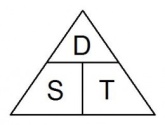 SkillsSkillsStretchPolly drove 60 km in 40 minutes. What was her average speed in km/h?Tej ran 2,000 metres in 15 minutes. What was his average speed in km/h?A middle distance runner runs at an average speed of 6 m/s. How long will it take him to run 1.5km? Give your answer in minutes.